Topic 3: Geometry and Trigonometry   Trig RatiosTrig RatiosTrig RatiosTrig RatiosA cat is stuck on the top of a building, D, which is on a horizontal street.  Her worried owner, Kara, is standing on the street at a point O at an angle of depression of 60°.  The base of the building is at G.  The height of the building is 50 ft.  The following diagram indicates the positions of D, O, and G.A cat is stuck on the top of a building, D, which is on a horizontal street.  Her worried owner, Kara, is standing on the street at a point O at an angle of depression of 60°.  The base of the building is at G.  The height of the building is 50 ft.  The following diagram indicates the positions of D, O, and G.A cat is stuck on the top of a building, D, which is on a horizontal street.  Her worried owner, Kara, is standing on the street at a point O at an angle of depression of 60°.  The base of the building is at G.  The height of the building is 50 ft.  The following diagram indicates the positions of D, O, and G.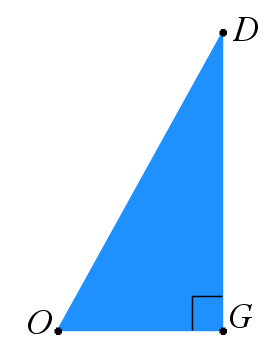 Label, in the diagram, the values of
The height of the building
The angle of depression
Find the distance Kara is from the base of the building
Kara estimates that the distance from the base of the building to where she is standing is 40 ft.  Calculate the percentage error of Kara’s estimate. Label, in the diagram, the values of
The height of the building
The angle of depression
Find the distance Kara is from the base of the building
Kara estimates that the distance from the base of the building to where she is standing is 40 ft.  Calculate the percentage error of Kara’s estimate. Label, in the diagram, the values of
The height of the building
The angle of depression
Find the distance Kara is from the base of the building
Kara estimates that the distance from the base of the building to where she is standing is 40 ft.  Calculate the percentage error of Kara’s estimate. Label, in the diagram, the values of
The height of the building
The angle of depression
Find the distance Kara is from the base of the building
Kara estimates that the distance from the base of the building to where she is standing is 40 ft.  Calculate the percentage error of Kara’s estimate. (1 mark)(1 mark)

(2 marks)

(2 marks)Mark scheme: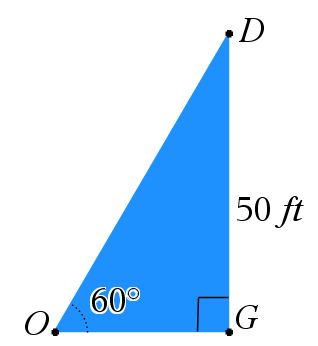 Mark scheme:(A1)


(A1)(A1)


(A1)(A1)


(A1)

 ft

(M1)

(A1)
(M1)

(A1)